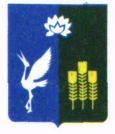 АДМИНИСТРАЦИЯПРОХОРСКОГО СЕЛЬСКОГО ПОСЕЛЕНИЯСПАССКОГО МУНИЦИПАЛЬНОГО РАЙОНАПРИМОРСКОГО КРАЯПОСТАНОВЛЕНИЕ14 октября 2017 года                            с. Прохоры                                              № 62-паОб утверждении бюджетного прогноза Прохорского сельского поселения на 2018-2020 годыВ соответствии со ст.170.1, 172, 173 Бюджетного кодекса Российской Федерации, руководствуясь Уставом Прохорского сельского поселения, администрация Прохорского сельского поселенияПОСТАНОВЛЯЕТ:Утвердить бюджетный прогноз Прохорского сельского посления, согласно приложения.2. Опубликовать настоящее постановление вступает в силу после его официального опубликования3.  Контроль за исполнением настоящего постановления оставляю за собой.Глава администрации Прохорского сельского поселения					Кобзарь В.В.УТВЕРЖДЕН постановлением главы администрации  Прохорского сельского поселения от 14.10.17 № 62-паБюджетный прогноз ПРОХОРСКОГО СЕЛЬСКОГО ПОСЕЛЕНИЯ до 2018-2020 годовЦЕЛИ И ЗАДАЧИ БЮДЖЕТНОГО ПРОГНОЗА ПРОХОРСКОГО СЕЛЬСКОГО ПОСЕЛЕНИЯ ДО 2018-2020 ГОДОВКлючевой целью разработки Бюджетного прогноза является оценка основных	тенденций развития бюджета Прохорского сельского поселения, позволяющая путем выработки и реализации соответствующих решений в сфере налоговой и бюджетной политики, обеспечить необходимый уровень сбалансированности бюджета поселения и достижение стратегических целей социально-экономического развития. К задачам	 Бюджетного прогноза	, способствующим достижению указанной цели, относятся:осуществление бюджетного прогнозирования, позволяющего оценить основные изменения, тенденции и последствия социально-экономических и иных явлений, оказывающих наибольшее воздействие на состояние бюджета;разработка достоверных прогнозов основных характеристик бюджета Прохорского сельского поселения и иных показателей, характеризующих состояние, основные риски и угрозы сбалансированности бюджета Прохорского сельского поселения:выработка решений по принятию дополнительных мер по совершенствованию налоговой, бюджетной политики, включая повышение эффективности бюджетных расходов, способствующих достижению сбалансированности бюджета и решению ключевых задач социально-экономического развития Прохорского сельского поселения в долгосрочном периоде;обеспечение прозрачности и предсказуемости параметров бюджета Прохорского сельского поселения, макроэкономических и иных показателей, в том числе базовых принципов и условий реализации налоговой, бюджетной и долговой политики.Решение указанных задач планируется обеспечивать в рамках комплексного подхода, включающего в себя следующие основные направления и мероприятия:обеспечение взаимного соответствия и координации Бюджетного прогноза с другими документами стратегического планирования бюджета Прохорского сельского поселения, в первую очередь, прогнозом социально- экономического развития и муниципальными программами:систематизация и регулярный учет основных бюджетных и макроэкономических рисков;использование в целях долгосрочного бюджетного прогнозирования и планирования инициативных мер и решений, позволяющих достичь требуемых результатов и уровня сбалансированности бюджета Прохорского сельского поселения.В целях обеспечения сбалансированности бюджета Прохорского сельского поселения, реализации Бюджетного прогноза необходимо обеспечить:сохранение и развитие налогового потенциала, в том числе за счет улучшения качества налогового администрирования, сокращения «теневого» сектора экономики; формирование бюджетных параметров исходя из необходимости безусловного исполнения действующих расходных обязательств, в том числе с учетом возможности их оптимизации и повышения эффективности исполнения;принятие новых расходных обязательств на основе сравнительной оценки их эффективности и разных способов достижения поставленной цели;обеспечение гибкости объемов и структуры бюджетных расходов, в том числе наличие нераспределенных ресурсов на будущие периоды и критериев для их использования в соответствии с уточнением приоритетных задач либо сокращения при неблагоприятной динамике бюджетных доходов;создание постоянно действующих механизмов повышения эффективности бюджетных расходов, стимулов для выявления и использования резервов для достижения планируемых (установленных) результатов;регулярность анализа и оценки рисков для бюджета Прохорского сельского поселения  и использование полученных результатов в бюджетном планировании.Основанная на высоких темпах экономического развития и растущих ценах на ресурсы модель постоянного роста бюджетных расходов к настоящему времени исчерпала свои возможности. В этих условиях на первый план выходит решение задач повышения эффективности расходов и переориентации бюджетных ассигнований в рамках существующих бюджетных ограничений на реализацию приоритетных направлений муниципальной политики Прохорского сельского поселения.В целях эффективного использования бюджетных средств необходимо дальнейшее совершенствование системы муниципального финансового контроля и повышение его результативности и экономической эффективности.1. Прогноз основных характеристик бюджета Прохорского сельского поселения на период 2018- 2020 годов Бюджетный прогноз Прохорского сельского поселения  сформирован в соответствии с Прогнозом социально-экономического развития Прохорского сельского поселения, утвержденным постановлением администрации Прохорского сельского поселения от 12 октября 2017 года № 61-па «Об одобрении прогноза социально-экономического развития Прохорского сельского поселения на 2018-2020 годы», предусматривающим два основных варианта развития экономики — вариант 1 (инерционный)  - исходит из относительно устойчивой комбинации внешних и внутренних условий, низких темпов роста Российской экономики в текущем периоде в том числе учитывающей возможность некоторого ухудшения социально-экономического развития и неконкурентоспособности отечественной продукции.вариант 2 (умеренно оптимистичный) – ориентируется на относительное улучшение конкурентоспособности российского бизнеса, исходя из достаточно благоприятного социально-экономического развития (в том числе цен). Вариант прогноза предполагает более благоприятные условия для повышения уровня жизни населения.2.Основные подходы к формированию расходов бюджета Прохорского сельского поселения на период 2018- 2020 годовПрогноз расходов бюджета Прохорского сельского поселения на период 2018-2020 годов сформирован в соответствии с расходными обязательствами, отнесенными Конституцией Российской Федерации и федеральными законами к полномочиям субъектов Российской Федерации и органов местного самоуправления и предполагает относительную стабильность структуры расходов в долгосрочной перспективе.Будет продолжено развитие культуры и спорта. В числе приоритетных направлений также, как и сегодня, будут сохранены расходы на развитие национальной экономики (дорожного хозяйства), жилищно- коммунального хозяйства (благоустройства) (таблица2).При этом должно быть обеспечено безусловное исполнение Указа Президента Российской Федерации, направленного на развитие экономики, образования, реализацию социальной и демографической политики.С учётом того, что обеспечение расходных обязательств источниками финансирования является необходимым условием реализации муниципальной политики, при формировании прогноза расходов подтвержден безусловный приоритет исполнения действующих обязательств. Инициативы и предложения по принятию новых расходных обязательств будут ограничиваться, их рассмотрение будет возможно исключительно после соответствующей оценки их эффективности, пересмотра нормативных правовых актов, устанавливающих действующие расходные обязательства, и учитываться только при условии адекватной оптимизации расходов в заданных бюджетных ограничениях.В долгосрочном периоде будет продолжена работа по повышению эффективности оказания  муниципальных услуг, в рамках которой необходимо обеспечить создание стимулов для более рационального и экономного использования бюджетных средств (в том числе при размещении заказов и исполнении обязательств), сокращение доли неэффективных бюджетных расходов.Исполнение  публичных нормативных обязательств будет обеспечиваться в полном объеме. ОЦЕНКА РАСХОДОВ БЮДЖЕТА ПРОХОРСКОГО СЕЛЬСКОГО ПОСЕЛЕНИЯ НА ПЕРИОД 2018- 2020 ГОДОВ Главная цель бюджетного прогноза Прохорского сельского поселения - реализация закрепленных полномочий с формулировкой четких целей развития поселения, обеспечение ответственности перед жителями за достигнутые результаты, с обеспечением преемственности и предсказуемости бюджетной политики, прозрачность бюджета, создание условий и предпосылок для максимально эффективного управления муниципальными финансами в соответствии с приоритетами экономической политики. Основными направлениями таких преобразований являются: - комплекс мер по обеспечению полного финансирования обязательств, взятых на себя органами местного самоуправления; - совершенствование методов закупок для муниципальных нужд;- оказание муниципальных услуг, одна из возможностей реализации вопросов местного значения поселения.В случае разработки и принятия новых муниципальных программ в Прохорском сельском поселении бюджетные ассигнования на их финансовое обеспечение могут быть установлены только за счет перераспределения бюджетных ассигнований.Финансовое обеспечение непрограммных направлений деятельности в долгосрочном периоде не предусматривается.Структура расходов бюджета Прохорского сельского поселениятаблица 23. Основные подходы к формированию доходов бюджета Прохорского сельского поселения на период 2018- 2020 годовНалоговая политика Прохорского сельского поселения на долгосрочную перспективу ориентирована на развитие налогового потенциала, в том числе за счет улучшения качества налогового администрирования, сокращения теневой экономики, реализации комплекса мер бюджетного и налогового стимулирования в целях привлечения инвестиций для реализации приоритетных направлений и проектов, способных увеличить поступление доходов в бюджет Прохорского сельского поселения.Основными критериями эффективности налоговой политики являются возможность финансового обеспечения расходных обязательств публично-правовых образований при максимальном благоприятствовании развитию человеческого капитала, преимущественному положению добросовестных налогоплательщиков по сравнению с субъектами хозяйственной деятельности, уклоняющимися от уплаты налогов и сборов.Формирование доходов бюджета Прохорского сельского поселения осуществлено с учетом следующих подходов:упорядочивание системы налоговых льгот, их адресности;анализа налоговой нагрузки на имущество, в том числе за счет налоговых льгот, установленных федеральным законодательством, и определения налоговой базы объектов недвижимого имущества исходя из кадастровой стоимости;совершенствование законодательства о налогах и сборах в целях недопущения снижения доходов бюджета;сокращение возможностей уклонения от уплаты налогов и сборов, формирование максимально благоприятных условий для добросовестных налогоплательщиков;эффективного использования муниципального имущества.Доходы от управления имуществом должны обеспечить достижение основной цели по формированию бюджетных доходов, необходимых для исполнения расходных обязательств Прохорского сельского поселения, а также поддерживать благоприятные условия для экономического роста и притока инвестиций. Направить работу на совершенствование форм и методов по сдаче в аренду недвижимого имущества и контроля за своевременностью поступления арендной платы.В целом в период 2018-2020 годов основными источниками доходов бюджета Прохорского сельского полселения будут  оставаться налог на доходы физических лиц и земельный налог. При этом увеличение поступлений по данным доходам прогнозируется за счет развития экономики и повышения уровня их собираемости.Структура доходов бюджета Прохорского сельского поселения на период 2018-2020 годов характеризуется следующим образом.Таблица 1Структура доходов бюджета Прохорского сельского поселения20162017201820192020Доходы бюджета субъекта Российской Федерации8098,475800,4312268,126637,356651,606581,3налоговые и неналоговые доходы - всеготыс.руб.8098,475800,4312268,126637,356651,606581,30налоговые доходы бюджета  субъекта Российской Федерации - всеготыс.руб.4469,245218,855452,005843,305989,306019,00налог на доходы физических лицтыс.руб.2366,712908,492800,003050,003070,003060,00Налоги на совокупный доходтыс.руб.12,1514,6097,0020,0050,0070,0Налог на имущество физических лицтыс.руб.119,8678,58135,00135,00140,00140,00Земельный налогтыс.руб.1936,302205,752410,002610,002700,002720,00Прочие налоговые доходытыс.руб.34,2211,4310,0028,3029,3029,00Неналоговые доходытыс.руб.3629,23581,586816,12794,05662,30562,30Безвозмездные поступлениятыс.руб.552,44566,471511,47122,30122,30122,30субвенции из федерального бюджетатыс.руб.94,30116,00122,30122,30122,30122,30Прочие доходытыс.руб.458,14450,471389,17Расходы  бюджета субъекта Российской Федерациитыс.руб.10962,357626,9812304,666637,356651,606581,30Общегосударственные вопросытыс.руб.4320,953055,035186,195683,605940,035940,03Национальная оборонатыс.руб.94,30116,00122,30122,30122,30122,30Национальная безопасность и правоохранительная деятельностьтыс.руб.Национальная экономикатыс.руб.858,51450,481389,17Жилищно-коммунальное хозяйствотыс.руб.173,23185,521407,00359,02373,27518,97Социально-культурные мероприятиятыс.руб.из них:культура, кинематография и средства массовой информациитыс.руб.5310,093660,004150,00физическая культура и спорттыс.руб.155,27159,9550,00Прочие расходытыс.руб.50,00Превышение доходов над расходами (+), или расходов на доходами (-)тыс.руб.-2863,88-1826,55-36,540,000,000,00Наименование показателя2018 г.2019 г.2020 г.Налоговые и неналоговые доходы, всего (тыс.рублей) 6637,356651,66581,3в том числе:Налоговые доходы, всего (тыс. рублей)5843,35974,36019,0доля в общем объёме налоговых и неналоговых  доходов, %889091- налог на доходы физических лиц, всего (тыс. рублей)3050,03070,03060,0доля в общем объёме налоговых и неналоговых  доходов, %464647Неналоговые доходы, всего (тыс. рублей)794,05662,3562,3доля в общем объёме налоговых и неналоговых  доходов, %1211